Задача № 3Даны величины сопротивлений R1, R2, R3. При каком значении R4 ток, текущий по R5, будет равен нулю?Исходные данные: R1 = 15 Ом, R2 = 45 Ом, R3 = 25 Ом.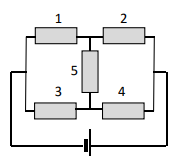 R4=75 Ом